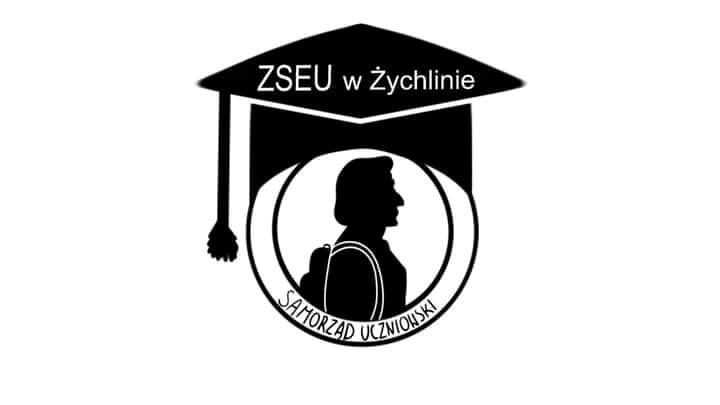 PROJEKT PLANU PARCY SAMORZĄDU UCZNIOWSKIEGO NA ROK SZKOLNY 2019/2020CELE I DZIAŁANIA SAMORZĄDU UCZNIOWSKIEGO:•    Dbałość o dobre imię ZSEU.•    Godne reprezentowanie szkoły w środowisku.
•    Organizowanie życia uczniowskiego w zakresie: kultury, oświaty, sportu i rozrywki.
•    Informowanie braci uczniowskiej o swoich przedsięwzięciach.
•    Przedstawianie władzom szkoły opinii i potrzeb uczniów.
•    Propagowanie wśród uczniów postaw patriotycznych i obywatelskich.ZADANIA GŁÓWNE: Czynności podstawowe:
•    Regularne zebrania Samorządu i przedstawicieli poszczególnych klas.
•    Aktualizacja strony internetowej oraz profilu na Facebooku.
•    Współpraca z dyrekcją, kadrą nauczycielską, pedagogiem, kołami zainteresowań, teatrem   „Kreska”, Szkolnym Klubem Wolontariatu”, biblioteką szkolną,  fundacjami: „Podaj dalej”,  „Wiosna”  , Wielka Orkiestra Świątecznej Pomocy,  „Zupa Sercem Przyprawiona” oraz ze Schroniskiem  dla zwierząt w Koninie, Konińskim Bankiem Żywności, Domem  Pomocy Społecznej w Koninie, 
•    Systematyczne uaktualnianie ściennej gazetki Samorządu.
•    Przeprowadzenie wyborów do SU na przyszłą kadencję.
•    Reprezentowanie placówki podczas uroczystości o charakterze szkolnym, powiatowym,  wojewódzkim, ogólnopolskim.
•  Pomoc w organizacji imprez szkolnych wynikających z Planu Wychowawczego ZSEU. Zaangażowanie w promowanie szkoły. W roku szkolnym 2019/2020 ,podobnie jak w latach ubiegłych ,Samorząd Uczniowski będzie realizował zadania zgodne z Programem Wychowawczo- Profilaktycznym ZSEU:  Samorząd uczniowski będzie:  upowszechniał wśród młodzieży znajomość ich praw i obowiązków;  kształtował i egzekwował odpowiedzialność za podejmowane zadania;  dbał o tworzenie warunków do rozwoju samodzielności i samorządności uczniów;   dbał otworzenie warunków indywidualnego i grupowego działania na rzecz innych w ramach Szkolnego Koła Wolontariatu;  starał się o stworzenie silnej więzi między wszystkimi uczniami;   podtrzymywał wieloletnie tradycje szkoły;  zachęcał rodziców do włączania się w sprawy szkoły;  organizował akcje mające na celu integrację społeczności uczniowskiej;  promował szkołę;  organizował i zachęcał uczniów do działalności kulturalnej, oświatowej, sportowej, charytatywnej, rozrywkowej i naukowej w szkole i poza nią;  reprezentował działalność SU przed organami szkoły: dyrekcją, radą pedagogiczną, radą rodziców;  promował dbałość o mienie szkolne i bezpieczeństwo w szkole;  promował i dbał o przestrzeganie zasad kulturalnego zachowania w salach lekcyjnych, na korytarzach, na terenie szkoły i poza nią.Nowe cele Samorządu Uczniowskiego do zrealizowania w bieżącym roku szkolnym: Rozwój działalności charytatywnej. Współpraca ze Szkolnym Klubem Wolontariatu,  nawiązanie współpracy z Domem Pomocy Społecznej w Koninie, Schroniskiem dla Bezdomnych Zwierząt, Konińskim Bankiem Żywności, współpraca z fundacjami o charakterze pomocowym wymienionymi  powyżej.Przeprowadzenie konkursu na  projekt logo Samorządu Uczniowskiego; Podział członków SU na sekcje: sportową , charytatywną, dziennikarską, plastyczną, wyborczą,  itp.Udział Samorządu w przygotowaniach uroczystości z okazji  obchodów 60-lecia szkoły.Konkurs na najładniej udekorowaną świątecznie salę lekcyjną.Udział w akcji „ Zapal znicz pamięci”.Udział w 23. Ogólnopolskiej Zbiórce  Żywności- „Podaruj potrzebującym jedzenie na świąteczny stół”.Współpraca z „Jadłodzielnią”-przekazanie potraw wigilijnych dla potrzebujących.Historia na wyciągnięcie ręki- wizyta grup rekonstrukcyjnych.Prowadzenie podstrony Samorządu na stronie szkoły.Festiwal Talentów. Organizacja szkolnego wyjścia do kina.Wrzesień: wybory przedstawicieli do samorządu przez poszczególne klasy;   zebranie samorządu i ustalenie stałych terminów spotkań SU;  wpisanie propozycji zgłaszanych przez przedstawicieli samorządu do planu pracy;  ustalenie harmonogramu zadań SU i określenie ich terminów;  opracowanie planu pracy Samorządu Uczniowskiego na rok szkolny 2019/2020;  przedstawienie planu pracy SU dyrekcji oraz współpraca z radą pedagogiczną ( zaopiniowanie propozycji dni wolnych, przedstawienie planu pracy gronu pedagogicznemu i uwzględnienie zmian);  opracowanie propozycji zmian Regulaminu SU i ich przyjęcie;   przeprowadzenie naboru do sekcji SU;   przeprowadzenie kampanii wyborczej i wyborów do Prezydium Zarządu:  SU przeprowadzenie akcji informacyjnej dotyczącej wyborów );  zagospodarowanie tablicy SU ( dalej na bieżąco);  ustalenie i zbiórka dobrowolnej składki na SU;  założenie  podstrony internetowej SU na stronie szkoły;• zbiórka Słodziaków dla chorych dzieci;• kawiarenka dla „Franka”.Październik:  powołanie Komisji Skrutacyjnej do przeprowadzenia wyborów do Prezydium Zarządu SU;  przeprowadzenie kampanii wyborczej kandydatów; przeprowadzenie wyborów do Prezydium Zarządu SU w dniu 10 października;  zamieszczenie relacji z kampanii wyborczej na stronie internetowej szkoły oraz na Facebooku szkolnym;  zebranie nowego Zarządu SU i opracowanie planu współpracy, wybór współpracowników w ramach sekcji SU ( zgodnie z Regulaminem SU);  sporządzenie aneksu do planu pracy oraz Regulaminu SU z uwzględnieniem programu wyborczego, który zyskał największe poparcie społeczności uczniowskiej;   zagospodarowanie tablicy SU oraz podstrony SU; włączenie się w obchody Dnia Edukacji Narodowej (przygotowanie życzeń i niespodzianek dla nauczycieli i pracowników szkoły)- 15 października;   zagospodarowanie tablicy SU - tematyka Dzień Edukacji;   aktualizacja podstrony internetowej SU na stronie szkoły;  realizacja zadań w ramach sekcji SU ;• organizacja zbiorowego wyjścia do kina.Listopad: Udział w akcji „Zapal znicz pamięci”; Obchody Dnia Niepodległości (udział pocztu sztandarowego w obchodach Narodowego Święta Niepodległości ,  przygotowanie oprawy uroczystego apelu, zagospodarowanie gazetki SU);  Zgłoszenie udziału szkoły w akcji Szlachetna Paczka;• Zbiórka karmy dla schroniska;• mecz siatkówki nauczyciele kontra uczniowie dla klas pierwszych.Grudzień: Przygotowanie i dostarczenie  podarunków w ramach akcji „ Szlachetna Paczka” ; Odwiedziny podopiecznych  DPS w Koninie. Koncert kolęd. koncert świąteczny dla społeczności szkolnej;  apel z okazji Dnia Wolontariusza;  Mikołajki i Boże Narodzenie (akcent mikołajkowy na gazetce szkolnej, symbole świąteczne – wystrój szkoły, gazetka ścienna o tematyce bożonarodzeniowej, przygotowanie plakatu z życzeniami świątecznymi dla Rady Pedagogicznej, pracowników szkoły i dla uczniów ). Konkurs na najpiękniej przyozdobiona choinkę i salę lekcyjną (sekcja plastyczna).Styczeń:• przygotowanie sprawozdania z działalności SU za I semestr;   udział w WOŚP    studniówka klas maturalnych - włączenie się w organizację.LUTY: Walentynki ( poczta walentynkowa –przygotowanie skrzynki na kartki, dostarczenie poczty, akcenty walentynkowe  na gazetce). Przygotowania obchodów 60-lecia szkoły.Marzec: Święto Patrona , 60-lecie szkoły- organizacja apelu;  8 marca - Dzień Kobiet ( akcent na gazetce );  21 marca – Dzień Wagarowicza- Festiwal Talentów;  przygotowanie do dnia otwartych drzwi dla kandydatów - film promocyjny, ulotka.Kwiecień: dzień otwarty dla kandydatów na uczniów ZSEU- oprowadzanie gości; 23 kwietnia - Międzynarodowy Dzień Ziemi (przygotowanie gazetki, udział w konkursach );   pożegnanie klas maturalnych - pomoc w organizacji imprezy. MAJ: Matury (akcent na gazetce); Dzień Matki (akcent na gazetce).Czerwiec: zebranie podsumowujące - przygotowanie sprawozdania z działalności za II semestr;  opracowanie wniosków do pracy SU na przyszły rok szkolny 2020/21;  uroczyste zakończenie roku szkolnego. Plan pracy SU jest wstępnym szkicem i może ulec modyfikacji. Wszelkie zmiany w planie muszą być zatwierdzone przez Zarząd SU i przyjmują postać aneksu. Wszelkie zmiany powinny uzyskać aprobatę Opiekuna SU oraz Dyrekcji.Ewa Pietrzak-opiekun Samorządu UczniowskiegoZuzanna Kowalska- PrzewodniczącyŁucja Grabowska- ZastępcaWiktoria Jackowska- Członek Samorządu.